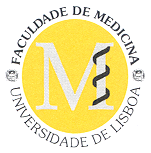 II Curso de Formação em Boas Práticas Clínicas3 de Julho de 2015Edifício Egas Moniz – Anfiteatro 58Faculdade de Medicina da Universidade de Lisboa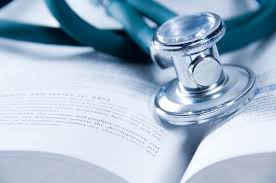 InscriçãoPreço de inscrição: 200 €Pagamento: por cheque a emitir em nome da Associação para a Investigação e Desenvolvimento da Faculdade de Medicina (AIDFM) por transferência bancária para o Banco Santander Totta – NIB 0018 0000 3666 5472 0018 0Recibo:Instruções de preenchimento e envioPreencha os campos Guarde o documento no seu computadorAnexe o documento e o comprovativo de pagamento a um novo e-mail e remeta-os para lab.farm.terapeutica@medicina.ulisboa.ptNota: Poderá igualmente enviar os documentos via CTT para:               Laboratório de Farmacologia Clínica e Terapêutica (A/c Ema Roque)           Faculdade de Medicina de Lisboa, Av. Prof. Egas Moniz – 1649-028 LisboaNomeMoradaCódigo PostalProfissãoLocal de trabalhoContacto telefónicoE-mailNomeNº Contribuinte